     Prendre rendez-vous avec le psychologue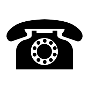   06 79 16 82 45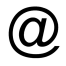   https://www.clicrdv.com/cabinet-lechevalier
Les consultations d’un psychologue exerçant en cabinet libéral ne sont pas financées par la sécurité sociale, cependant certaines mutuelles peuvent rembourser toutes vos séances ou une partie. Facture sur demande.
Toute séance peut être annulée ou remplacée tant que vous prévenez au minimum 48h à l’avance.	

Toute séance non annulée est due, merci de votre compréhension.
www.blechevalier.comTarifs 2018/2019Tarifs 2018/2019Tarifs 2018/2019SéanceDuréePrixIndividuelle enfant/ado/adulte1h60 €Parent(s) + enfant/ado1h60 €Couple à 21h1570 €Couple - Séance individuelle1h60 €Famille (de 2 à    )1h1570 €Famille - Séance individuelle1h60 €Accompagnement scolaire1h60 €Bilans pour les 6 - 17 ansBilans pour les 6 - 17 ansBilans pour les 6 - 17 ansEfficience intellectuelle (QI)3 * 1h380 €Psychologique (QI + personnalité)5 * 1h560 €Les bilans sont payables en plusieurs fois si nécessaireLes bilans sont payables en plusieurs fois si nécessaireLes bilans sont payables en plusieurs fois si nécessaire